社團法人台南市熱蘭遮失智症協會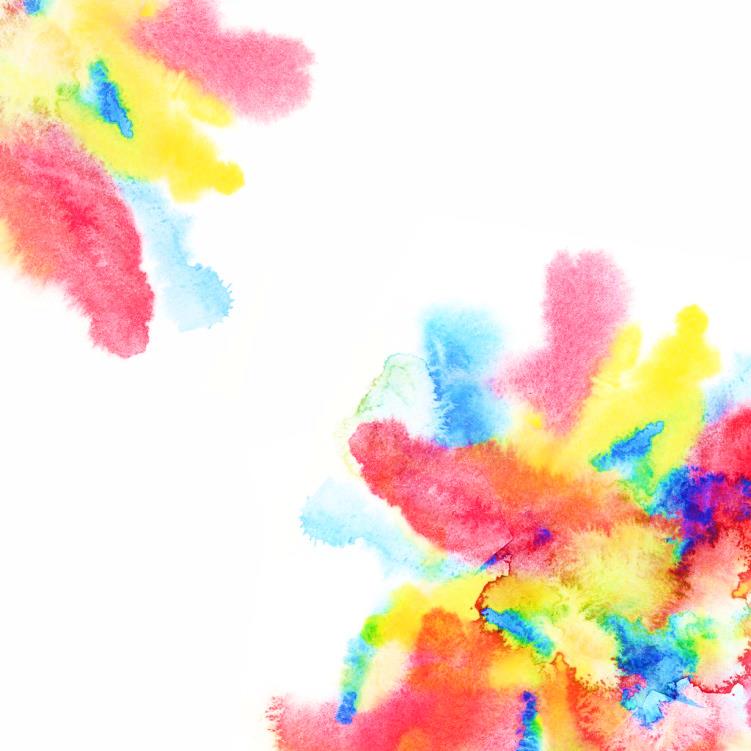 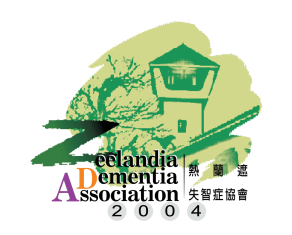 家庭照顧者紓壓活動─藝術紓壓日期：106年11月23日 (四)地點：無障礙福利之家C棟2樓大教室參加對象：家庭照顧者之家屬或親友20名報名費用：免費活動內容：報名方式：即日起至熱蘭遮失智症協會網站線上報名，請來電確認是否報名完成。線上報名網址：https://goo.gl/forms/J5O3isvpVEDeBvAm1報名確認電話06-2083001。 ※報名截止日期：即日起至106年11月17日(五)，額滿為止。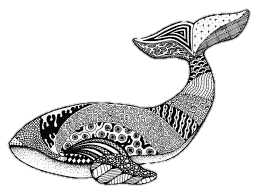 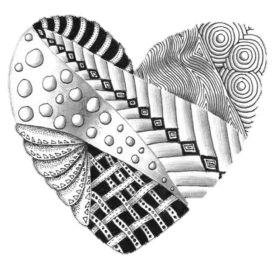 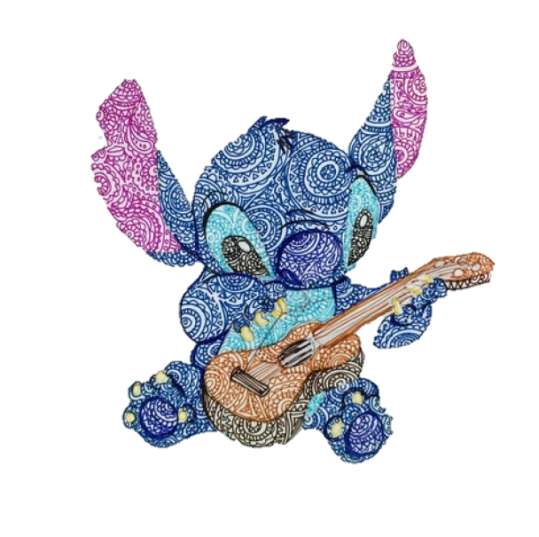 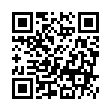 時間主題講師8：30-9：00報到9：00-11：00藝術紓壓簡鈺瑄 社工11：00~賦歸